Дистанційне навчання9 тиждень (12.05.2020р. – 17.05.2020р.)12.05.2020р. ВівторокМатематикаТема:   Тестування у додатку googleforms.Інструктаж для батьків і учнів за посиланням у  гулсховище (відзняте особисте відеороз’яснення, надіслане в приватному повідомленні через додаток Facebook Messenger або Viber ).Пробне тестування (під керівництвом вчителя).Аналіз тестування в мережі Viber.Українська моваТема:    Українська мова і споріднені з нею мови. Розрізнення у власному мовленні слів української та російської мов.Перейди за посиланням https://www.youtube.com/watch?v=kyGA7k8RpSYПопрацюй з карткоюФізична культураВиконай руханку https://www.youtube.com/watch?v=3sg5oJQmlBYhttps://www.youtube.com/watch?v=ZnZSAx0lFHgЧитанняТема:   С. Мацюцький «В гостях у весни»1.Перейди за посиланням. Виконай логопедичні вправи. https://www.youtube.com/watch?v=Dzow8iE5fB0https://www.youtube.com/watch?v=dTrh-br4rPUЧитання за підручником.Соціально-побутове орієнтуванняТема:    Ввічливе та толерантне ставлення до інших людей у суспільстві.Перейди за посиланням       https://www.empatia.pro/8-multfilmiv-yaki-navchaut-dytynu-tolerantnosti/Поміркуй , що таке толерантність?13.05.2020р. СередаЛітературне читанняТема:   О. Копиленко «Найвеселіший місяць»Перейди за посиланням. Виконай логоритміку https://www.youtube.com/watch?v=EqZdKTOaLGY               https://www.youtube.com/watch?v=F6yLsYcyuNIПрочитай оповідання  за підручником.Відгадай загадку.В білий цвіт убрався сад, Бджілки радо тут летять. Перший грім гримить-гуркоче, Тепло з ранку і до ночі! В лузі виросли отави. Це прийшов зелений ..МатематикаТема: :  Множення числа 5 на 2, 3, 4, 1.  Перейди за посиланням https://www.youtube.com/watch?v=zRr6VGg341o Розв’яжи задачу Наталя купила 5 цукерок по 6 гривень кожну і сік за 41 гривню. Яка вартість усієї покупки?Обчисли5*4+10=                                                 5*5+5=35-5*5=                                                  10*5-6:2=67+5*6=                                                 100-5*7=Українська моваТема:   Тестування у додатку googleforms.Інструктаж для батьків і учнів за посиланням у  гулсховище (відзняте особисте відеороз’яснення, надіслане в приватному повідомленні через додаток Facebook Messenger або Viber ).Пробне тестування (під керівництвом вчителя).Аналіз тестування в мережі Viber.Охорона здоров’яТема:    Як досягти мети.Перейди за посиланням  https://www.youtube.com/watch?time_continue=96&v=JiAC-8oQEQE&feature=emb_title Поміркуй, які риси потрібні людині, щоб досягти мети? (працьовитість, зосередженість, цілеспрямованість, допитливість, вміння робити висновки, наполегливість).14.05.2020р. ЧетверМатематика Тема:   Додавання і віднімання у межах 100. Усі випадки. Тестування у додатку googleforms.Інструктаж для батьків і учнів за посиланням у  гулсховище (відзняте особисте відеороз’яснення, надіслане в приватному повідомленні через додаток Facebook Messenger або Viber ). Виконання Тесту 1М.Аналіз тестування в мережі Viber.Літературне читанняТема:   Позакласне читання. Пошукова робота. Вірші про весну.Перейди за посиланням. Виконай логоритміку https://www.youtube.com/watch?v=EqZdKTOaLGY      https://www.youtube.com/watch?v=KkVY_e_ayeoЗнайди у мережі інтернет вірш про весну. Підготуйся до виразного читання.  ПриродознавствоТема:   Літні місяці. Природа влітку.Перейди за посиланням https://www.youtube.com/watch?v=jKuFr1rI7qI           2. Допоможи батькам піклуватися про рослини (квіти на підвіконні) у саду чи на городі.         15.05.2020р. П’ятницяСоціально-побутове орієнтуванняТема:    Всі ми рівні. Толерантне ставлення до осіб з інвалідністю.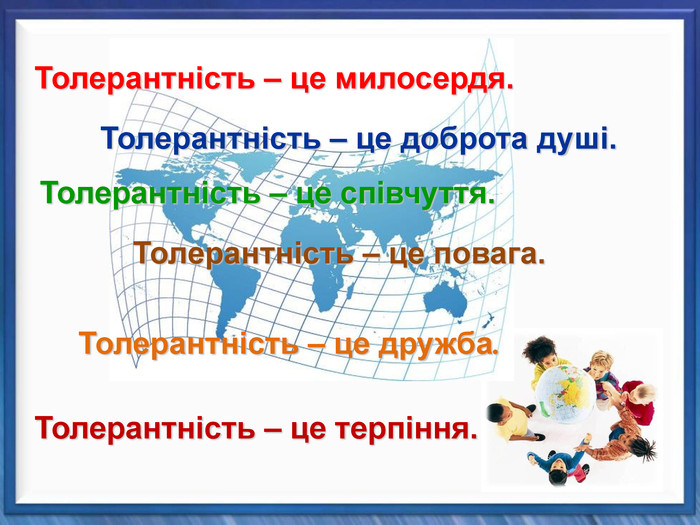 Перейди за посиланням  https://www.youtube.com/watch?v=eKyL9vwZ2xohttps://www.youtube.com/watch?v=bKo8T1l5q7MПоміркуй, як потрібно ставитися до осіб з інвалідністю?Українська моваТема:   Узагальнення знань. Звуки і букви. Тестування у додатку googleforms.Інструктаж для батьків і учнів за посиланням у  гуглсховище (відзняте особисте відеороз’яснення, надіслане в приватному повідомленні через додаток Facebook Messenger або Viber ). Виконання Тесту 1У.Аналіз тестування в мережі Viber.         Фізична культураПерейди за посиланням https://www.youtube.com/watch?v=lrSyOiae2u8 ПриродознавствоТема:   Узагальнення знань. Весна. Ознаки весни. Тестування у додатку googleforms.Інструктаж для батьків і учнів за посиланням у  гуглсховище (відзняте особисте відеороз’яснення, надіслане в приватному повідомленні через додаток Facebook Messenger або Viber ). Виконання Тесту 1П.Аналіз тестування в мережі Viber.                            Виконані завдання пересилаємо за адресою Iminkovskaya@i.ua